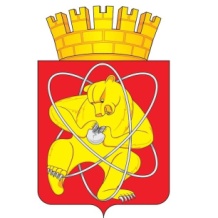 Городской округ «Закрытое административно – территориальное образование Железногорск Красноярского края»СОВЕТ ДЕПУТАТОВ ЗАТО г. ЖЕЛЕЗНОГОРСКРЕШЕНИЕ01 июля 2021                                                                                                                      9-87Р       г. ЖелезногорскО внесении изменений в решение Совета депутатов ЗАТО г. Железногорск  от 26.02.2009 № 52-388Р «Об утверждении Положения об оплате труда депутатов, выборных должностных лиц местного самоуправления, осуществляющих свои полномочия на постоянной основе, и муниципальных служащих в органах местного самоуправления ЗАТО Железногорск»В соответствии с Законом Красноярского края от 27.12.2005 № 17-4354 «О Реестре должностей муниципальной службы», Постановлением Совета администрации Красноярского края от 29.12.2007 № 512-П «О нормативах формирования расходов на оплату труда депутатов, выборных должностных лиц местного самоуправления, осуществляющих свои полномочия на постоянной основе, лиц, замещающих иные муниципальные должности, и муниципальных служащих, Совет депутатовРЕШИЛ:1. Внести в решение Совета депутатов ЗАТО г. Железногорск от 26.02.2009 № 52-388Р «Об утверждении Положения об оплате труда депутатов, выборных должностных лиц местного самоуправления, осуществляющих свои полномочия на постоянной основе, и муниципальных служащих в органах местного самоуправления ЗАТО Железногорск» (далее – решение) следующие изменения:1.1.  В преамбуле решения исключить слова «от 27.12.2005 № 17-4356 «О предельных нормативах размеров оплаты труда муниципальных служащих», от 04.12.2008 № 7-2558 «О краевом бюджете на 2009 год и плановый период 2010 - 2011 годов»», слово «Законов» заменить словом «Закона»; 1.2. Второй абзац пункта 14.1. Приложения № 1 к решению изложить в следующей редакции:« - фонда оплаты труда главы муниципального образования, который формируется из расчета 12-кратного среднемесячного предельного размера денежного вознаграждения и 12-кратного среднемесячного предельного размера денежного поощрения главы муниципального образования с учетом средств на выплату районного коэффициента, процентной надбавки к заработной плате за стаж работы в районах Крайнего Севера, в приравненных к ним местностях и иных местностях края с особыми климатическими условиями;»2. Решение вступает в силу после официального опубликования в газете «Город и Горожане». 3. Контроль за исполнением решения возложить на председателя постоянной комиссии по бюджету, финансам и налогам Ю.И. Разумника.Председатель Совета депутатов			 Глава ЗАТО г. ЖелезногорскЗАТО г.Железногорск                                        С.Д. Проскурнин                                                      И.Г. Куксин